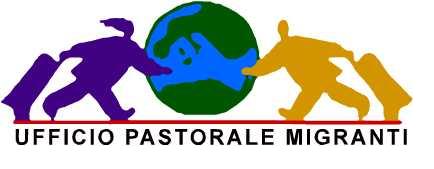 GIORNATA DI FORMAZIONEper Volontari e Operatori del campo delle migrazionisul tema:“30 ANNI DI POLITICHE, PERCORSI E PROGETTI PER L’INCLUSIONE ATTIVA DEI MIGRANTI SUL TERRITORIO CITTADINO E REGIONALE: COSA RIMANE DA FARE?”presso:UFFICIO PASTORALE MIGRANTIVia Cottolengo 22 10152 Torino30 Novembre 2016 - Orario: 9,00 – 12,45PROGRAMMA:9,00 – 9,15:	Accoglienza e saluti (Sergio Durando, Direttore UPM)9,15 – 10,15:	“Esperienze sul campo”. Sono stati invitati:	Nanni Tosco (Presidente Ufficio Pio): “Dall’osservatorio dell’Ufficio Pio”;	Antonio Damasco (Direttore Rete Italiana Cultura Popolare): Progetti “Indovina	chi viene a cena”, “Colibrì”, “Archivio dei Saperi”;Stefano Molina (Dirigente di Ricerca Fond. Giovanni Agnelli): Progetto “Italiano per studiare”;	Rocco de Paolis (Alfabetizzatore CPIA 2): Progetto “Tablet e lavagna”;	Paolo Giovine (PubCoder): progetto “Benvenuti ABC”;	P. Giorgio Novelli (Sup. Padri Somaschi S. Mauro): “Luci e ombre dell’accoglienza di famiglie Rom”;	Paola Cereda (Regista ASAI): “Il teatro per l’inclusione sociale”, l’esperienza assaiASAI;	P. Paul Nde (Provinciale Spiritani): “Giovani universitari africani a Torino”;	Yuri Di Molfetta (Resp. Progetto Extratitoli): progetto “Extratitoli”	Daniela Finocchi (Resp. Lingua Madre): “L’esperienza di Lingua Madre”;	Sabrina Merlo (Famiglia volontaria Rifugio Diffuso): “L’esperienza del Rifugio Diffuso”;	Cristina Ferrando (Coordinatrice Camminare Insieme): “I risvolti del Lavoro accessorio, esperienza di lavoro in rete”;	Tommaso Pozzato (Presidente Balon Mondial): L’esperienza di Balon Mondial;	Margherita Busso (GRIS): “Gli sportelli sanitari sul territorio”.10,15 – 11,15:	Spazio alle Istituzioni. Sono stati invitati:	Renato Saccone (Prefetto di Torino):	Michele Sole (Dirigente Ufficio Immigrazione Questura di Torino): i mutamenti nell’immigrazione attraverso i dati a disposizione della Questura	Monica Cerutti (Ass. Immigrazione Regione Piemonte): Il DDL di promozione della cittadinanza;	Sonia Schellino (Ass. Politiche Sociali Città di Torino): Le emergenze e le sfide di Torino oggi: come favorire l’inclusività  sul territorio	Federica Patti (ass. Istruzione Città di Torino): Il ruolo della scuola nel favorire processi di cittadinanza;	Marzia Sica (Area Politiche Sociali della Compagnia di San Paolo):11,15 – 11,45:	Intervento di Mons. Giancarlo Perego. Sulla base del Rapporto Immigrazione 2016, quali sfide e prospettive per la nostra città?11,45 – 12,45:	Dibattito e chiusuraPer iscrizioni si prega di inviare un messaggio a: segreteria@upmtorino.it